Úkoly na téma tukové tkáně a energetického metabolismuMetodické pokyny a autorské řešení otázekPracovní list nabízí kolekci praktických i teoretických úkolů a námětů k diskuzi na téma tukové tkáně, metabolismu a obezity.Praktikum je vhodné doplnit mikroskopováním trvalého preparátu (bílé) tukové tkáně a výkladem o morfologii adipocytu (velká tuková kapénka, jádro a další organely bezprostředně u membrány) a o rozdílech mezi bílou a hnědou tukovou buňkou (viz Živa 2020, 4: LXXXIX–XC)Teoretická úloha – glukózový toleranční testZ hygienických důvodů nelze nechat studenty provádět úlohu prakticky s vlastním tělem. Možností je, aby učitel (netrpí-li poruchou inzulínové citlivosti) demonstroval průběh glukózového tolerančního testu (GTT) sám na sobě, nebo pouze postup teoreticky vysvětlil a dal studentům např. možnost ochutnat koncentrovaný glukózový roztok.Návod na praktickou demonstraci GTT:Pomůcky: glukometr a balení jednorázových indikačních proužků pro stanovení glukózy v krvi (zpravidla možné zapůjčit od diabetiků), jehla, dezinfekce, roztok 75 g D-glukózy rozpuštěných ve 250–300 ml vody (jedna dávka)Po celonočním hladovění se demonstrátor píchne sterilní jehlou do vydezinfikovaného bříška prstu a nabere kapku krve na indikační proužek glukometru. Hodnotu glykémie zaznamená. Poté vypije připravený roztok glukózy (během maximálně 10 minut). Následně monitoruje glykémii s časovým odstupem 15, 30, 60 a 120 min.Řešení otázek:Modrá křivka patří zdravému člověku, oranžová diabetikovi. U diabetika je snížená citlivost k inzulínu, proto je už počáteční hladina glykémie zvýšená. Tkáně také méně reagují na výlev inzulínu v reakci na navýšení glykémie. Celá glykemická křivka je proto posunuta směrem vzhůru. Poznámka: U diabetických pacientů je často navíc výrazně zpomalen konečný pokles glykémie – křivka tak mívá oploštělý vrchol (to však není případ tohoto konkrétního grafu).Počáteční nárůst glykémie je důsledkem vstřebávání přijaté glukózy ze střeva do krve. Nárůst glykémie vede k výlevu inzulínu. Inzulín působí mj. na játra, sval a tukovou tkáň, kde podporuje příjem glukózy z krve (sval, tuková tkáň) a ukládání glukózy v podobě glykogenu (játra, sval). Tyto procesy způsobují zpětný pokles glykémie k původním hodnotám.Konkrétní hodnoty obsahu cukru je vhodné vyčíst z etiket. V původní receptuře se však obsah cukru v Coca cole a Pepsi pohybuje nad 11 g / 100 ml, v Kofole je to 8 g / 100 ml. Množství cukru přijatého při GTT (75 g v tomto případě glukózy) odpovídá cca 0,68 l Coca coly (75/11) nebo 0,93 l Kofoly.Pevná potrava je nejprve nějakou dobu zpracovávána v žaludku a teprve postupně se dostává do střeva. Její vstřebávání do krve je tak rozloženo do delšího časového úseku. Je také dostatek času na navození pocitu sytosti a přerušení příjmu potravy. Nápoje se dostávají do střeva výrazně rychleji a nedochází k navození pocitu sytosti naplněním žaludku. Příjem energie v nápojích je tak snazší a rychlejší než v pevné potravě.Poznámka: Experiment a úkoly je dále vhodné doplnit výkladem a diskuzí o zužitkování energie v lidském těle (viz také Živa 2020, 4: 168–169: potrava, ukládání zásobních polysacharidů – glykogenu v játrech a svalu a zásobních lipidů v tukové tkáni, role inzulínu po jídle, mobilizace zásob v okamžicích lačnění – role glukagonu atp.).Termogeneze a hnědá tuková tkáňHnědá tuková tkáň je specializovaný orgán uzpůsobený k efektivní výrobě tepla za udržením stálé tělesné teploty.Zlepšení tepelné izolace: potřeba se přiobléct, ale i stažení cév v kůži za účelem přesměrování toku krve do hlubších oblastí těla (tím se omezí odnos tepla krví z centra těla na periférii), naježení srsti (u člověka rudimentárně „husí kůže); Zvýšení produkce tepla: zvýšená fyzická aktivita (poskakování apod.), svalový třes, stimulace aktivity hnědé tukové tkáně.Život je vždy spojen s určitou bazální úrovní metabolismu, při které se uvolňuje „odpadové“ teplo. K udržení normální tělesné teploty stačí lehce oblečenému člověku umístěnému do 20 °C právě jen tento bazální metabolismus.A: V = 1 × 1 × 1 dm = 1 dm3, P = 6 × 1 × 1 dm = 6 dm2, V/P = 1/6 = 0,1666B: V = 10 × 10 × 10 dm = 1000 dm3, P = 6 × 10 × 10 dm = 600 dm2, V/P = 1000/600 = 10/6 = 1,666Se vzrůstajícími rozměry těla roste objem tělesné hmoty (produkující teplo) přibližně s třetí mocninou, zatímco povrch těla (kterým se teplo ztrácí) pouze s druhou mocninou délky. Proto zvířata malých rozměrů ztrácejí větší podíl vyrobeného tepla. Musejí proto tepla vyrábět více (na jednotku objemu nebo hmotnosti) a mají vyšší termoneutrální teplotu než větší zvířata.Bohaté prokrvení (podobně jako u jater) – tedy velké množství červených krvinek obsahujících hemoglobin s navázaným železem, velké množství mitochondrií  obsahujících proteiny s navázaným železem (zejména cytochromy).Poznámka: Výklad o hnědé tukové tkáni pro maturanty se znalostí biochemie a mechanismu dýchacího řetězce je možné doplnit o výklad o UCP1.Lipidy jako bohatý zdroj energieSumární vzorec tripalmitinu je C51H98O6. Níže je molekula tripalmitinu částečně rozepsána (červeně je označen glycerol, na který se vážou tři zbytky kyseliny palmitové).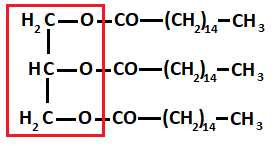 C6H12O6 + 6 O2 –> 6 CO2 + 6 H2O; RQ = CO2 / O2 = 6/6 = 1    2 C51H98O6 (tripalmitin) + 145 O2 –> 102 CO2 + 98 H2ORQ = 102/145 ≈ 0.703Poznámka: Kyselina palmitová je jednou z nejkratších mastných kyselin hromaděných v tukové tkáni. Studenti mohou zkusit podobné rovnice sestavit např. pro tristrarin se třemi kyselinami stearovými (18 uhlíků). RQ pak bude ještě nižší.V průběhu dne zvíře není aktivní, nepřijímá potravu a spaluje ve větší míře zásobní lipidy z tukové tkáně. Během noci jsou naopak přednostně zpracovávány sacharidy z právě přijímané potravy a RQ se proto pohybuje kolem hodnoty 1. Při odstavení od potravy se zejména u malých laboratorních hlodavců rychle vyčerpají zásoby sacharidů v organismu (u člověka by tento proces byl pomalejší, než je ukázáno v grafu) a ten plně přechází na oxidaci lipidů. RQ se proto propadá pod 0,8 a blíží se k předpovězené hodnotě 0,7.